UMW / AZ / PN - 13 / 19	              		                          Wrocław, 29. 01. 2019 r.NAZWA ZAMÓWIENIAOrganizacja staży dla pielęgniarek i położnych w ramach realizacji kursu specjalistycznego „Ordynowanie leków i wypisywanie recept cz. I” w ramach projektu: Projekt kształcenia podyplomowego pielęgniarek i położnych w Polsce Zachodniej (Umowa o dofinansowanie nr POWR.05.04.00-00-0005/15-00) na potrzeby Uniwersytetu Medycznego we Wrocławiu. Informacja o zmianie treści Wzoru umowyZamawiający zawiadamia o zamieszczeniu na stronie internetowej Zamawiającego skorygowanej treści Wzoru umowy (zał. nr 7 do Siwz). Zmiany w treści tego Załącznika  zaznaczono kolorem niebieskim. Należy z niego korzystać w obecnie zamieszczanej wersji.Z upoważnienia Rektora UMWZastępca Kanclerza ds. Zarządzania Infrastrukturą Mgr Jacek Czajka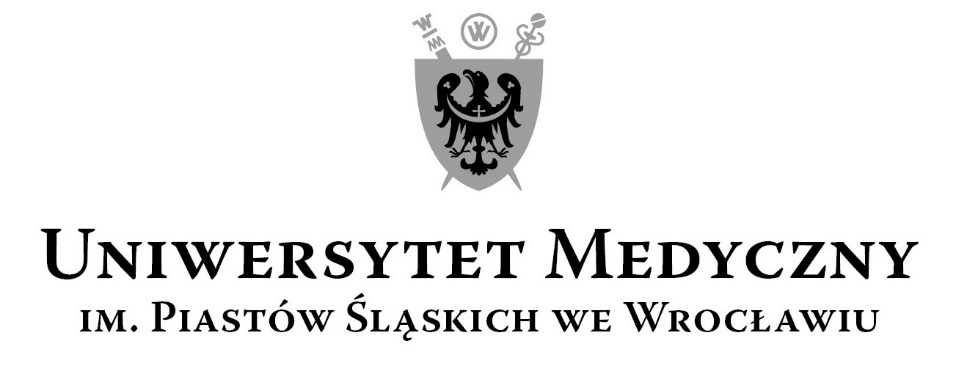 50-367 Wrocław, Wybrzeże L. Pasteura 1Zespół ds. Zamówień Publicznych UMWul. Marcinkowskiego 2-6, 50-368 Wrocławfaks 71 / 784-00-45e-mail: tomasz.kiliszek@umed.wroc.pl 50-367 Wrocław, Wybrzeże L. Pasteura 1Zespół ds. Zamówień Publicznych UMWul. Marcinkowskiego 2-6, 50-368 Wrocławfaks 71 / 784-00-45e-mail: tomasz.kiliszek@umed.wroc.pl 